Министерство образования Республики Беларусь
Учреждение образования"Брестский государственный технический университет"РЕГИОНАЛЬНЫЙ ЦЕНТР ТЕСТИРОВАНИЯ                                                                                                     И ПРОФЕССИОНАЛЬНОЙ ОРИЕНТАЦИИ УЧАЩЕЙСЯ    МОЛОДЕЖИ        ул.Московская, 267, 224017, г.Брест
тел. +375 162 32 17 92
факс +3785 162 32 17 41
+375 33 303 20 00
e-mail: rtc_brest@mail.ru Об изменениях в проведениирепетиционного тестирования Региональный центр тестирования и профессиональной ориентации учащейся молодежи учреждения образования «Брестский государственный технический университет» информирует об утверждении Министром образования Республики Беларусь 15.12.2020 года Спецификации тестов по учебным предметам для проведения централизованного тестирования в 2021 году. Изменения в структуре теста вступают в силу со второго этапа репетиционного тестирования (январь-февраль).Обращаем внимание на наличие множественного выбора в заданиях части А тестов по русскому языку, белорусскому языку и в отдельных заданиях по физике, математике. Предусмотрено изменение количества заданий в части А и увеличение заданий в части В по учебным предметам, за исключением русского и белорусского языка.Меняется формат бланка ответов – уменьшено количество полей для ответов на задания части А, увеличено количество полей для ответов части В и количество полей для замены ошибочных ответов части В. Кроме того, смещено вправо поле для подписи тестируемого (подтверждение совпадения номера варианта теста с номером варианта в бланке ответов).Начальник РЦТ и ПОУМ                                            В.В.Мороз 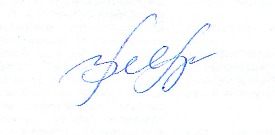 